Ассоциация содействия изучению и популяризации истории и социально-гуманитарных наук«НАУЧНО-ИССЛЕДОВАТЕЛЬСКИЙ ЦЕНТР «ПЕРЕСВЕТ»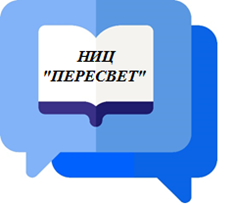 ОБЩЕСТВО, КУЛЬТУРА, ЧЕЛОВЕК В ЦИФРОВУЮ ЭПОХУ. Медиаэкономика, медиаполитика, медиакультураСборник научных статейСанкт-Петербург 2020     Сборник научных статей «ОБЩЕСТВО, КУЛЬТУРА, ЧЕЛОВЕК В ЦИФРОВУЮ ЭПОХУ. Медиаэкономика, медиаполитика, медиакультура» посвящен актуальным направлениям теоретических и прикладных исследований различных аспектов цифрового общества. Глобальный тренд мирового развития под названием «цифровое общество» давно стал объективной реальностью. Столь же очевидны постоянно растущая роль информационных и цифровых технологий в самых разных областях экономики, политики и культуры, всепроникающее воздействие «цифры» на все стороны общественной и частной жизни. Задача сборника: анализ актуальных проблем современного общества, вызванных развитием информационных и цифровых технологий.МАТЕРИАЛЫ СБОРНИКАСборник трудов издается с индексами ISBN, УДК и ББК, рассылается в Книжную палату и основные библиотеки России, размещается в научной электронной библиотеке eLIBRARY.RU, интегрированной с Российским индексом научного цитирования (РИНЦ).ТЕМАТИЧЕСКИЕ НАПРАВЛЕНИЯ СБОРНИКА:Цифровое общество. Развитие общества в новой технологической реальностиЦифровое государство и цифровая политика. Политические институты и цифровые технологииЦифровая экономика – экономика знаний и экономика инновацийЧеловек в зеркале современной цифровой культуры: гуманизм или постгуманизм?Экология культуры: проблемы сохранения и актуализации культурного наследия в цифровую эпохуЦифровые медиа. Средства массовой коммуникации в условиях цифровой революцииИскусство в цифровую эпоху. Новые смыслы и новая эстетикаКАК СТАТЬ АВТОРОМ?	1. Отправить статью до 30 ИЮНЯ 2020 года включительно на адрес: peresvet-centr@mail.ru с темой письма СБОРНИК 6	2. Редколлегия проверяет и рецензирует статью, и в течение трех рабочих дней направляет на электронный адрес автора письмо с подтверждением принятия материалов, либо с необходимостью внесения правок.	3. После получения положительного ответа оплатить организационный взнос и отправить до 30 ИЮНЯ 2020 года включительно скан (фотографию) или скриншот (при онлайн-оплате) квитанции на адрес: peresvet-centr@mail.ru с темой письма КВИТАНЦИЯ	4. Заполнить в двух экземплярах Лицензионный договор на право использования научного произведения (статьи) в сборнике. Текст Договора будет выслан авторам по электронной почте.	5. Файлы называются по фамилии автора (первого автора, если авторов несколько), например: Иванов А.И.-статья, Иванов А.И.-анкета, Иванов А.И.-квитанция, Иванов А.И.-договор.	6. При необходимости авторам предоставляется заверенная справка о принятии статьи к публикации, которая высылается в течение трех рабочих дней.7. Авторам, не получившим подтверждения получения редколлегией присланных материалов, просьба продублировать их отправку. Редколлегия оставляет за собой право отбора заявок и отклонения материалов, не отвечающих тематике сборника, представленных с нарушением сроков и установленных требований, при неуплате организационного взноса, право редакторской и корректорской правки текстов статей.ТРЕБОВАНИЯ К МАТЕРИАЛАМОБРАЗЕЦ ОФОРМЛЕНИЯ СТАТЬИОРГАНИЗАЦИОННЫЙ ВЗНОСДля участия в сборнике пройдите по ссылке:https://anketolog.ru/sbornik_peresvet-06-2020Подробности на сайте:http://peresvet-centr.ru/РЕКВИЗИТЫ ДЛЯ ОПЛАТЫПолучатель АССОЦИАЦИЯ "НИЦ "ПЕРЕСВЕТ"ИНН 7804182787    КПП 781101001Расчетный счет:  40703 810 0320 6000 0162ФИЛИАЛ "Санкт-Петербургский" АО "АЛЬФА-БАНК", г. Санкт-ПетербургБИК 044030786Корр. счет:  30101 810 6000 0000 0786 Назначение «Целевой взнос»--------------------------------------------------------------------------------------------------------------------  --------------------------------------------------------------------------------------------------------------------АССОЦИАЦИЯ «НАУЧНО-ИССЛЕДОВАТЕЛЬСКИЙ ЦЕНТР «ПЕРЕСВЕТ»http://peresvet-centr.ru/     ||       peresvet-centr@mail.ru       ||     +7 921 949 23 21     ||     Актуальность. Статья должна быть выполнена на актуальную тему и содержать результаты самостоятельного исследования, а также не должна быть опубликована ранее.Ответственность. За содержание и оформление материалов, предоставляемых в редакцию, юридическую и иную ответственность несут авторы. Статьи публикуются в авторской редакции. Оригинальность статьи по системе «Антиплагиат» (http://www.antiplagiat.ru) должна быть не менее 78 %Требования к оформлениюФормат страницы: А4 (210x297 мм),Поля (верхнее, нижнее, левое, правое) - 20 мм;Шрифт: кегль - 14, тип: Times New RomanМежстрочный интервал – полуторный. Нумерация страниц не ведетсяОчередность изложения материала в статьеУДК (универсальная десятичная классификация). УДК можно найти на сайте: http://teacode.com/online/udc/Имя, отчество и фамилия автора.Ученая степень, звание и должность, место работы/ учебы и город.Заглавными полужирными буквами название работы по центру.Аннотация (не более 500 символов)Ключевые слова (5-7 слов)Текст статьи (6 – 20 страниц)Список использованной литературыАннотация – краткое содержание статьи, включающее актуальность, цель, методы исследования и итоговый результат.Ключевые слова – это слова, которые максимально точно характеризуют предмет и область исследования.Литература оформляется в конце статьи под названием «Список литературы». Ссылки на литературу и источники, использованные в тексте, даются в квадратных скобках после упоминания материала источника или цитирования согласно номеру, под которым источник приведен в списке использованной литературы, например, [6] или [2; 3; 4]. Библиографическое описание использованных источников дается в соответствии с   ГОСТ 7.0.5.-2008. В случае цитирования после номера источника через запятую ставится номер страницы, с которой взят цитируемый материал, например: [5, c. 48] или [5; 6, с. 21]. При ссылке на интернет-ресурсы необходимо указать название статьи, название сайта, электронный адрес ресурса и дату обращения к нему.Формулы выполняются в редакторе МS Equation или MathType (не во встроенном редакторе Word 2007-2012). Простые формулы, символы и обозначения набираются без использования редактора формул. Порядковый номер ставится справа от формулы.Сокращения величин и мер допускаются только в соответствии с Международной системой единиц.Таблицы и рисунки встраиваются в текст статьи, без обтекания текстом. Рисунки должны быть формата jpg, gif, bmp. Рисунки, выполненные в MS Word, не принимаются. Рисунки должны быть вставлены в текст, быть четкими, черно-белыми или цветными. Название и номера рисунков указываются под рисунками, названия и номера таблиц – над таблицами. Рисунки, таблицы, схемы не должны выходить за пределы указанных полей. Размер шрифта в таблицах и на рисунках – 12. В тексте должна быть ссылка на рисунок или таблицу.Количество авторов – не более трех.Объем статьи – от 5 до 20 страниц формата A4УДК 12А.И. Иванов канд. ист. наук, доцент СПбГТИ, г. Санкт-ПетербургПРОБЛЕМЫ ЭКРАНИЗАЦИИ ВОЕННОЙ ИСТОРИИ     Аннотация. Актуальность. Цель. Методы. Результат. Выводы.      Ключевые слова: слово, слово, слово, слово, слово     Текст. Текст [1, с. 35]. Текст (см. таблицу 1).  Таблица 1 Название таблицы      Текст. Текст (рис 1.).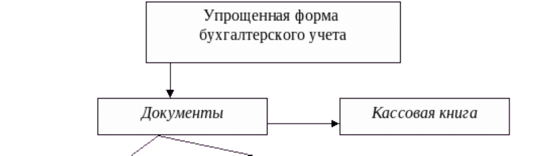 Рис. 1. Название рисунка       Текст. Текст (рис. 1).Список литературы       1. Литература.       2. Литература.© А.И. Иванов, 2020НазначениеСтоимостьПубликация одной страницы текста90 руб.(начиная с 15-й страницы стоимость каждой страницы в статье составляет 70 руб.)Справка о публикации статьи (по требованию)БесплатноЭлектронная версия сборника100 руб.Печатная версия сборника400 руб. (за 1 экз.)Отправка печатного экземпляра сборника по почте за пределы России350 руб. (за 1 экз.)